Предлагаем авторский семинар (форма обучения очная/дистанционная) по теме:Принят и с 1 июля 2021 года вступает в силу Федеральный закон от 31.07.2020 № 248-ФЗ «О государственном контроле (надзоре) и муниципальном контроле в Российской Федерации».Закон принят в рамках масштабной реформы контрольно-надзорной деятельности в стране. Разработаны новый КоАП РФ, Закон об обязательных требованиях («регуляторная гильотина»).Этот закон придет на смену действующему Федеральному закону от 26.12.2008 № 294-ФЗ «О защите прав юридических лиц и индивидуальных предпринимателей при осуществлении государственного контроля (надзора) и муниципального контроля в РФ». В связи с этим устанавливаются новые правила осуществления контроля, в том числе правила осуществления муниципального контроля.Основные нововведения касаются следующего:- какие виды муниципального контроля будут осуществляться? Каким образом они будут устанавливаться? Можно ли не осуществлять муниципальный контроль на территории муниципалитета?- какие нормативные документы и в какой срок должны принять органы местного самоуправления?- вводится риск-ориентированный подход во всех сферах контроля. Как он будет функционировать на муниципальном уровне? Можно ли его избежать при осуществлении мунконтроля? Что такое критерии, категории и индикаторы риска?- вместо одного мероприятия (проверка), вводится 8 новых, в том числе инспекционный визит, выездное обследование. Какие? Каковы особенности их осуществления в органах местного самоуправления?- вводится принцип приоритета профилактики. Устанавливается перечень профилактических мероприятий. Какие? Как их осуществлять? Как правильно утвердить программу профилактики?- вводятся новые процессуальные нормы. Новые правила проведения плановых и внеплановых контрольных мероприятий? Какие контрольные мероприятия согласовываются с прокуратурой, а какие нет по новым правилам?- вводится процедура досудебного обжалования. Как это организовать в муниципальном образовании?ПРОГРАММА«Новые правила осуществления муниципального контроля в соответствии с новым Федеральным законом от 31.07.2020 № 248-ФЗ «О государственном контроле (надзоре) и муниципальном контроле в РФ»*Масштабная реформа контрольно-надзорной деятельности в России. Новые законы: о контроле, об обязательных требованиях, КоАП РФ. Место муниципального контроля в регуляторной политике государства.Правовое регулирование муниципального контроля по новым правилам: федеральные законы о видах контроля, муниципальные положения о видах контроля. Сроки принятия и вступления в силу.Виды муниципального контроля. Новые правила регулирования.Новая идеология Федерального закона о контроле. Приоритет профилактики. Виды профилактических мероприятий. Программа профилактики.Контрольно-надзорные мероприятия и контрольно-надзорные действия. Виды, общие условия осуществления новых видов мероприятий и действий. Согласование с прокуратурой проведения мероприятий.Управление рисками при осуществлении муниципального контроля. Критерии, категории и индикаторы риска. Порядок отнесения контролируемых лиц к категориям риска. Природа и порядок утверждения индикаторов риска. Обязательность управления рисками в муниципальном контроле. Порядок отказа от риск-ориентированного подхода в муниципалитете.Плановые и внеплановые мероприятия. Ключевое влияние риск-ориентированного подхода. Условия осуществления контрольных мероприятий в случае отказа от управления рисками в муниципальном образовании.Общий порядок проведения контрольных (надзорных) мероприятий. Применение электронных средств при осуществлении муниципального контроля. Переходный период.Обжалование результатов контрольно-надзорных мероприятий. Внесудебное обжалование в органах местного самоуправления.* - можно изменять под задачи — от общей обзорной лекции на мероприятии с руководителями муниципалитетов до однодневного мероприятия с узкими специалистами.Если Вас заинтересовало данное предложение, Вы можете связаться с нами по телефонам:(4852) 739991, 722022, 89080393128 или по электронной почте: sovetniku@mail.ru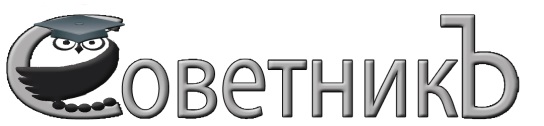 ООО «КЦ СоветникЪ»ИНН 7604176994, КПП 760401001Тел./факс: (4852) 72-20-22, (4852) 73-99-91, 89080393128E-mail: sovetniku@mail.ru, сайт: http://www.yarsovetnik.ru/Исх. № 10 от 08.09.2020«Новые правила осуществления муниципального контроля в соответствии с новым Федеральным законом от 31.07.2020 № 248-ФЗ «О государственном контроле (надзоре) и муниципальном контроле в РФ»